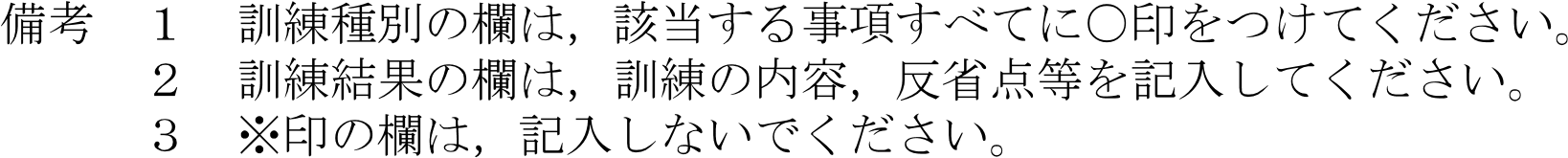 消防訓練実施報告書　年　　月　　日　　新潟市　　消防署長　　　　　　　　　　　　　　　防火管理者氏名　　　　　　　　　　　　　　　電話番号　　　　　下記のとおり消防訓練を実施したので報告します。記消防訓練実施報告書　年　　月　　日　　新潟市　　消防署長　　　　　　　　　　　　　　　防火管理者氏名　　　　　　　　　　　　　　　電話番号　　　　　下記のとおり消防訓練を実施したので報告します。記消防訓練実施報告書　年　　月　　日　　新潟市　　消防署長　　　　　　　　　　　　　　　防火管理者氏名　　　　　　　　　　　　　　　電話番号　　　　　下記のとおり消防訓練を実施したので報告します。記所在地日時年　　　　月　　　日　　午前　　　時　　　　分から午後　　　時　　　　分まで年　　　　月　　　日　　午前　　　時　　　　分から午後　　　時　　　　分まで訓練種別参加人員